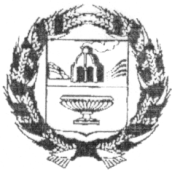 ЗАРИНСКИЙ РАЙОННЫЙ СОВЕТ НАРОДНЫХ ДЕПУТАТОВАЛТАЙСКОГО КРАЯ     2019										            № г. ЗаринскРассмотрев протест прокурора Заринского района на решение Заринского районного Совета народных депутатов от 22.11.2005 № 61 «О публичных слушаниях в муниципальном образовании Заринский район Алтайского края», в соответствии со ст.ст. 25,52 Устава муниципального образования Заринский район Алтайского края, районный Совет народных депутатовРЕШИЛ:1. Удовлетворить протест прокурора Заринского района на решение Заринского районного Совета народных депутатов от 22.11.2005 № 61 «О  «О Публичных слушаниях в муниципальном образовании Заринский район Алтайского края».2. Внести изменения в «Положение о Публичных слушаниях в муниципальном образовании Заринский район Алтайского края»».3. Направить изменения, указанные в пункте 2 настоящего решения, главе района для подписания и обнародования. Председатель районногоСовета народных депутатов                                                                  А.В.Бракоренко                                                                Приняты                                        решением Заринского районного                                                        Совета народных депутатов от 25.06.2019 №______Изменения в  «Положение «О Публичных слушаниях в муниципальном образовании Заринский район Алтайского края»», утверждённое решением районного Совета народных депутатов от 22.11.2005 № 61.            1.Изложить пункт 1 ст. 4, пункт 3, пункт 2 ст.5 в следующей редакции:          -пункт 1 статьи 4:«Опрос граждан проводится по инициативе по инициативе населения, представительного органа муниципального образования, главы муниципального образования или главы местной администрации, осуществляющего свои полномочия на основе контракта».            -пункт 3:«На публичные слушания должны выноситься:1) проект устава муниципального образования, а также проект муниципального нормативного правового акта о внесении изменений и дополнений в данный устав, кроме случаев, когда в устав муниципального образования вносятся изменения в форме точного воспроизведения положений Конституции Российской Федерации, федеральных законов, конституции (устава) или законов субъекта Российской Федерации в целях приведения данного устава в соответствие с этими нормативными правовыми актами;2) проект местного бюджета и отчет о его исполнении;2.1) проект стратегии социально-экономического развития муниципального образования;4) вопросы о преобразовании муниципального образования, за исключением случаев, если в соответствии со статьей 13 настоящего Федерального закона для преобразования муниципального образования требуется получение согласия населения муниципального образования, выраженного путем голосования либо на сходах граждан».-пункт 2 статья 5:«Публичные слушания проводятся по инициативе населения, представительного органа муниципального образования, главы муниципального образования или главы местной администрации, осуществляющего свои полномочия на основе контракта.Публичные слушания, проводимые по инициативе населения или представительного органа муниципального образования, назначаются представительным органом муниципального образования, а по инициативе главы муниципального образования или главы местной администрации, осуществляющего свои полномочия на основе контракта, - главой муниципального образования».2. Настоящие изменения вступают в силу со дня их обнародования на сайте Администрации района.Глава района								         В.Ш. Азгалдян«        » июня 2019 года№ _______		                      Р Е Ш Е Н И Е           ПРОЕКТО протесте прокурора Заринского района на решение Заринского районного Совета народных депутатов от 22.11.2005 № 61 «О Публичных слушаниях в муниципальном образовании Заринский район Алтайского края»